Jijo FrancisDate of Birth: 4th December 1989; Marital Status: Single.Profile______________________________________________________________________To work in an inspiring and dynamic organization, where I can achieve my goals and help the organization fulfill its objectives, while concurrently upgrading my skills and knowledge. Education___________________________________________________________________Ontario Graduate Certification in Global Business Management 	(Postgraduate, 1st Class)			  Humber College, Toronto, Canada	(2012-2014)Bachelor’s Degree in Electrical & Electronics Engineering (1st Class)FISAT Engineering College (Mahatma Gandhi University, 2007-2011)All India Senior School Certificate Examination (AISSCE, Distinction)SBOA Senior Secondary Public School (2007)Work Experience____________________________________________________________________Henly Restaurant (Kerala, India)	                                                                          Oct 2015 - PresentRestaurant Manager Recruiting, training, supervising and appraising staff.Managing budgets, maintaining statistical and financial records (Profit & Loss Management).Planning, promoting and marketing the business.Dealing with customer queries and complaints.Overseeing pricing and stock control (Inventory Management).Maximizing profitability and meeting sales targets.Ensuring compliance with health and safety legislation.LinkOne Inc. (Toronto, Canada)					            Nov 2012 – Sep 2015Office Administrator Answering the phones, ordering office stationery supplies, greeting clients, filing and managing diaries.Creating advertisements/promotions for the clients.Doing market research work, and creating presentations.Brainstorming, planning and management of events.Assisting the clients with business development.Performing assessments on clients and arranging meetings.Assist in selling VOIP and other telecommunication services. Assist the Customer Relationship Management (CRM) and Sales team. Arranging Travel Services for the clients.Assist in Canadian Immigration Processing and other visa services.X.M Software Solutions Pvt. Ltd. (U.A.E Exchange L.L.C), Kerala, India     Nov 2011 – Jun 2012Compliance Officer (Junior Executive)Monitor global transactions via UAE Exchange Company.Check whether all the transactions done from each country are in compliance with the AML/KYC/CFTC rules.Provided training to the new recruits and help co-workers and subordinates with their work.Clarify the doubts/errors related to transactions that have been managed by other compliance officers/Country head officers and Bank Managers.Create accurate reports regarding the daily and monthly work done.Customer Service and Client Management.Contacting sales and CRM teams regarding the company services and to solve any ambiguities present while the work.Henly Restaurant (Kerala, India)	                                                                         Oct 2007-Nov 2011Restaurant ManagerRecruiting, training, supervising and appraising staff.Managing budgets, maintaining statistical and financial records.Planning, promoting and marketing the business.Dealing with customer queries and complaints.Overseeing pricing and stock control (Inventory Management).Maximizing profitability and meeting sales targets.Ensuring compliance with health and safety legislation.Strengths__________________________________________________________________________Good at managing and leading teams.Creative, Self-Motivated, Open minded and Optimistic. Target oriented and Tech-savvy.Proficiency in Keying, MS office, outlook and other prominent software.Adaptability and great at solving problems.Hardworking & Quick Learner.Patient, Resilient and Empathetic.Good at negotiating, networking and Coaching.Multitasking and Stress Management.Key Achievements & Learnings________________________________________________________Completed designing of E.H.V (Extra High Voltage) Substation at F.A.C.T Company, Kerala, India.Experience in Social Media Marketing (Freelancing experience with Brand the Net, Canada).Passed Academic I.E.L.T.S (International English Language Testing System) test.Understanding of AML (Anti-Money Laundry) /KYC (Know Your Customer) /CFTC rules. Currently learning French, Japanese, SAP software, QuickBooks and Six Sigma Principles.Passed National Mathematics Olympiad Contest (India, 2005).Certificate of Cumulative Assessment of Competencies, NewGen Program (Life Skills (India) Training Pvt. Ltd). Have attended several I.E.E.E seminars and business presentations from Rochester ICPL (Kerala). Attended several networking events in Canada to meet the major business leaders and exchanged ideas with them.Experience in training and managing staffs.Other Information___________________________________________________________________I’m willing to start working as soon as possible.Proof of Qualifications will be provided upon request. Job Seeker First Name / CV No: 1836642Click to send CV No & get contact details of candidate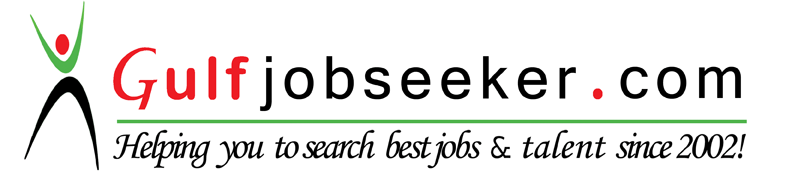 